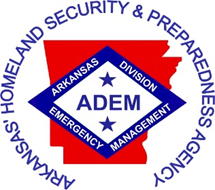 Exercise Notification FormPlease submit this form to ADEM Exercise prior to conducting your exercise so we can add it to our master schedule posted to the DPS website.OVERVIEWOVERVIEWOVERVIEWExercise Name: Exercise Name: Exercise Name: Exercise Overview: Exercise Overview: Exercise Overview: Core Capabilities: Core Capabilities: Core Capabilities: FEMA Priority Area: FEMA Priority Area: FEMA Priority Area: Primary Lead Planning Org: Primary Lead Planning Org: Primary Lead Planning Org: Exercise POC: Exercise POC: Exercise POC: Primary Sponsor: ADEM- Primary Sponsor: ADEM- Other (Specify): Click here to enter text.Program: Program: Other (Specify): Click here to enter text.Type: Type: Other (Specify): Click here to enter text.Primary Location: Primary Location: Other (Specify): Click here to enter text.Date: Time: Other (Specify): Click here to enter text.SCOPE Local				 Non-Gov./Volunteer		 Federal City					 Private Sector			 State Multi-County			 IntrastateOther:  SCENARIOOther:  CONFERENCE/PLANNING MEETINGSPREVENTION CORE CAPABILITIESPROTECTION CORE CAPABILITIESMITIGATION CORE CAPABILITIESRESPONSE CORE CAPABILITIESRECOVERY CORE CAPABILITIESLead Planner: Major Participants: Will equipment purchased through the State Homeland Security Grant Program (SHSGP) be exercised? If so what equipment?Will areas needing corrective actions identified from previous year’s Exercise After Action Report/ Improvement Plan be tested?  If not, please provide details describing when the items were corrected.